Together for Inclusion – A strategic partnership for disability rights and inclusion Organized by the Atlas AllianceSide-event code: 56Date: Thursday, February 17Time: 11:00 CET (Central European Time)Event registration: https://us02web.zoom.us/meeting/register/tZAude2rrj8tHNF_QRzY8l12Xncn0-HvJ7cFAccessibility: The side event will be held in English, with interpretation to International Sign. An International Sign interpreter will be visible throughout the event. The event will be subtitled live in English by professional captioners. Participants can activate the captions by clicking on the Closed Caption/ Live Transcript button with a CC sign on the Zoom Panel.Panellists: Oliva Nalwadda, TOFI Consortium Coordinator for Uganda, Norwegian Association of DisabledEirin Næss-Sørensen, Head of International Department, Norwegian Association of DisabledTitus Tenga, International Director, the Strømme FoundationSadaf Wali Shah, Grants Coordinator, YGlobalNora Ingdal, Director of International Programs, Save the Children Norway Morten Eriksen, Director, the Atlas Alliance-------------------------------------------------------------------------------------------------------------------------------------This event aims to highlight some of the successes and challenges of a new and innovative strategic partnership of DPOs and INGOs, led by the DPOs, called Together for Inclusion. In Together for Inclusion, Norwegian DPOs have joined forces with some of Norway’s largest and most reputable NGOs to deliver a ground-breaking programme in six African countries. This is the only such consortium in the world that is actually led by DPOs. Combining the reach and development expertise of the large NGOs with a rights-based approach and the specific knowledge of the DPOs, the programme puts persons with disabilities in the driver’s seat and aims to reach the most marginalised with high-quality organisational capacity building, disability rights advocacy, inclusive education and economic empowerment projects in six target countries (Ethiopia, Mozambique, Niger, Somalia, South Sudan, and Uganda).  In this session, some of the participating organisations will share successful experiences and lessons learned and show the world that DPOs can lead large and professional projects.   Please visit www.atlas-alliansen.no for more information. 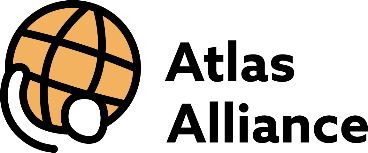 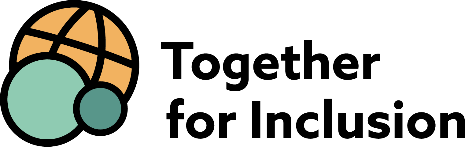 